30 мая 2024 года № 1632О внесении изменений в Порядок предоставления рассрочки платежа по договорам купли-продажи земельных участков, находящихся в муниципальной собственности города Чебоксары, а также земельных участков, государственная собственность на которые не разграничена, собственникам зданий, сооружений либо помещений в них, расположенных на таких земельных участках, утвержденный решением Чебоксарского городского Собрания депутатов от 25 марта 2021 года № 168В целях приведения муниципальных правовых актов органов местного самоуправления города Чебоксары в соответствие с Уставом муниципального образования города Чебоксары – столицы Чувашской Республики, принятым решением Чебоксарского городского Собрания депутатов от 30 ноября 2005 года № 40, решениями Чебоксарского городского Собрания депутатов Чувашской Республики  от 19 декабря 2023 года № 1467 «О внесении изменений в Положение об исполнительно-распорядительном органе города Чебоксары – администрации города Чебоксары», от 15 августа 2023 года № 1327 «О внесении изменений в структуру исполнительно-распорядительного органа города Чебоксары – администрации города Чебоксары, утвержденную решением Чебоксарского городского Собрания депутатов от 25 декабря 2012 года № 855»Чебоксарское городское Собрание депутатовРЕШИЛО:1. Внести в Порядок предоставления рассрочки платежа по договорам купли-продажи земельных участков, находящихся в муниципальной собственности города Чебоксары, а также земельных участков, государственная собственность на которые не разграничена, собственникам зданий, сооружений либо помещений в них, расположенных на таких земельных участках, утвержденный решением Чебоксарского городского Собрания депутатов от                 25 марта 2021 года № 168, следующие изменения:1.1. Абзац второй пункта 2 изложить в следующей редакции:«уполномоченный орган – администрация города Чебоксары;».1.2. В абзаце первом пункта 3 слова «либо в Горкомимущество» исключить.1.3. В пункте 8 слово «Горкомимущество» заменить словами «администрация города Чебоксары».1.4. В абзаце первом пункта 9 слово «Горкомимущество» заменить словами «администрация города Чебоксары».2. Настоящее решение вступает в силу со дня его официального опубликования. 3. Опубликовать настоящее решение в Вестнике органов местного самоуправления города Чебоксары и разместить на сайте Чебоксарского городского Собрания депутатов в информационно-телекоммуникационной сети «Интернет».4. Контроль за исполнением настоящего решения возложить на постоянную комиссию Чебоксарского городского Собрания депутатов по бюджету. Чувашская РеспубликаЧебоксарское городскоеСобрание депутатовРЕШЕНИЕ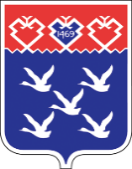 Чǎваш РеспубликиШупашкар хулиндепутатсен ПухăвĕЙЫШĂНУПредседатель Чебоксарского городского Собрания депутатов________________ Е.Н. КадышевВременно исполняющий полномочия главы города Чебоксары                                                                   _________________ В.А. Доброхотов